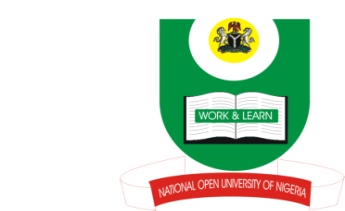 National Open University Of NigeriaDepartment of Criminology and Security StudiesFaculty of Social SciencesUniversity Village, Jabi, Abuja    Pen on Paper Examinations. June 2017 _2    Course Code: CSS 342Course Title: : Safety Management For Loss Prevention     Time Allowed: 3hours                    Course Unit: 3Instruction:  Answer 4 questions in all.   1 mark for good grammar1. a). What is safety? (5marks)    b). With appropriate examples outline reasons why “safety Management System” is necessary      for any organization that you know. (12.5marks)2. A "safety" culture is one that integrates the Hippocratic maxim of "first do no harm" into the very fibre of its identity….” (Cooper, 2000)Discuss your understanding of this statement with respect to integrating Continuous Quality Improvement (CQI) in Nigerian hospitals. (17.5marks)3. “The responsibility for safety and effective safety management is shared among a wide spectrum of organisations and institutions” (Okunola, et al, 2012) Discuss the roles of government, manufacturers, and aircraft operators in the safety of aviation industry in Nigeria. (17.5marks)4. (a). Explain what you understand by “active” and “latent’ precursors of accident. (10marks)    (b). What advice do you have for Road Safety Corps Officers” who use “accident  investigations to identify hazards? (7.5marks)5. (a). Name five symptoms associated with Sick Building Syndrome (SBS) that you know. (10marks)    (b). Explain how ‘Design Deficiencies and Construction Faults’ contribute to SBS in Nigeria. (7.5marks)6. Write short notes on any four of the followings:    (a). Differentiate between intentional and / or deliberate violence. (3.5marks)    (b). Safety culture (3marks)    (c). Medical uncertainty (3marks)    (d). Evidence-based knowledge. (3.5marks)    (e). Tolerability of risk (TOR) triangle (3.5marks)